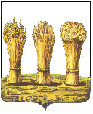 	ПроектПЕНЗЕНСКАЯ ГОРОДСКАЯ ДУМАРЕШЕНИЕ _________   		     					                                                №  ______О назначении на должность аудитора Контрольно-счетной палаты города Пензы  На основании письменного заявления инспектора Контрольно-счетной палаты города Пензы С.В. Мазановой, в соответствии с Федеральным законом от 07.02.2011 №6-ФЗ «Об общих принципах организации и деятельности контрольно-счетных органов субъектов Российской Федерации и муниципальных образований», руководствуясь статьей 22 Устава города Пензы,Пензенская  городская Дума решила:1. Назначить на должность аудитора Контрольно-счетной палаты города Пензы Мазанову Светлану Викторовну  с 28 августа 2017 года.2. Настоящее решение вступает в силу со дня его принятия.      Глава города                                                                                        В.П. Савельев